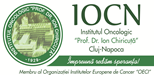 TEMATICApentru concursul de medic specialist specialitatea ONCOLOGIE MEDICALAPROBA SCRISAPROBA CLINICAPROBA PRACTICAPROBA SCRISAJumatate din subiecte vor fi din oncologie medicala iar jumatate din oncologie clinica (partea speciala).Oncologie medicala si oncologie generala. Istoric, definitie.Cancerul. Definitia si importanta lui ca problema de sanatate publica.Epidemiologia cancerului:Epidemiologie descriptiva;Epidemiologie analitica;Epidemiologie experimentala.Etiologia cancerului:Factori de risc ambientali (fizici, chimici, virali)Factori de risc comportamentali (fumat, alcool, alimentatie)Factori de risc constitutionali (hormonali, genetici, imunologici).Evolutia naturala a cancerului. Teorii care explica carcinogeneza:Teorii clasiceTeorii actuale.Carcinogeneza:Initierea, promotiaCelula neoplazicaProgresia, invazia locala si metastazareaBazele genetice ale invaziei si metastazariiRolul	mecanismelor	imune	in	apararea	antitumorala.	Modificatorii raspunsului biologic.Nomenclatura si clasificarea tumorilor:Clasificare evolutivaClasificare histogeneticaClasificare histologica si citologicaPrincipii de imunohistochimie in cancerPrincipii si metode de diagnostic in cancer.Clasificarea stadiala a neoplaziilor maligne:Principii generale de stadializareReguli de clasificareAprecierea categoriei de T, N, MClasificarea stadiala a TNM a canceruluiClasificarea pTNM a canceruluiSituatii particulare.Markeri tumorali:Elementele definitorii si caracteristicile ideale ale unui marker tumoralClasificarea markerilor tumoraliRolul markerilor tumorali in diagnosticRolul markerilor tumorali in aprecierea stadiului evolutivRolul markerilor tumorali in aprecierea prognosticuluiRolul markerilor tumorali in monitorizarea tratamentului.Factori de prognostic in cancer:Factori legati de tumoraFactori legati de gazda.Principii si metode de diagnostic in cancer:Diagnosticul clinic (semne directe si indirecte)Diagnosticul biologicDiagnosticul imagistic (metode neinvazive si invazive)Particularitatile diagnosticului in cancer. Dificultati si erori.Sindroame paraneoplazice. Clasificare, diagnostic si tratament.Rolul chirugiei in oncologie:Rolul chirurgiei in profilaxia canceruluiRolul chirurgiei in diagnosticul canceruluiRolul chirugiei in tratamentul canceruluiPrincipiile tratamentului chirurgical.Principiile radioterapiei in oncologie:Definitia si scopurile radioterapiei in oncologieTipuri si surse de radiatii utilizateMarimi si unitati de masura in radioterapieBazele fizice si biologice ale radioterapieiTipuri de iradiereIncidentele si complicatiile radioterapieiBazele teoretice ale chimioterapiei cancerului:Date generaleCinetica celularaMecanismul de actiune al citostaticelorRezistenta la citostaticeCai de administrare a citostaticelorIndicatiile si contraindicatiile chimioterapieiIncidentele si complicatiile chimioterapieiTratamentul efectelor secundare ale citostaticelorClasificarea citostaticelorEvaluarea raspunsului la chimioterapiePrincipii generale privind cercetarea si caracterizarea de noi medicamente antineoplazice.Principiile tratamentului hormonal in oncologie:Principalele efecte ale hormonilor in cancerPrincipalele obiective ale tratamentului hormonalClasificarea	hormonilor	.	Principalii	agenti	terapeutici	utilizati	in hormonoterapia cancerului.Imunologia cancerului si principii de imunoterapie:Raspunsul imun fata de tumoriMecanismele de scapare de reactiile imune anti-tumoralePrincipii de imunoterapie in oncologieCitokinele (interleukine, interferoni, factori de crestere)Terapia genetica in cancer.Aspecte particulare ale tratamentului cancerului:Hipertermia in cancer.Transplantul medularDecizia terapeutica:Obiectivele tratamentului in cancer si alegerea modalitatilor terapeuticeIndicatia terapeutica in recidive si metastaze.Principiile asocierii tratamentului in oncologieUrmarirea bolnavuluiPrincipii generale in oncologie pediatricaInfectiile in cancer.Complicatile canceruluiUrgentele in oncologieDurerea in cancer:Anatomia si fiziologia dureriiSindroame dureroase in cancerTratamentul durerii in cancer.Tratamentele paleative in cancerCalitatea vietii in oncologieAspecte de psiho-oncologieAlimentatia in oncologiePrincipiile si metologia trialurilor clinice. Etica cercetarii clinicePrincipii de  screenind. Prevenirea  si depistarea precoce  a cancerului si educatia sanitara a populatiei.Leziunile precursoare ale malignitatii. Definitie, clasificare, diagnostic, tratamentCancerul pielii (epidemiologie, istorie naturala, clasificare TNM si histopatologica, simptomatologie, diagnostic, evolutie, indicatie terapeutica, principalele asocieri de chimioterapie).Melanomul malign (epidemiologie, istorie naturala, clasificare TNM si histopatologica, simptomatologie, diagnostic, evolutie, indicatie terapeutica, principalele asocieri de chimioterapie).Tumorile sistemului nervos (epidemiologie, istorie naturala, clasificare TNM si histopatologica, simptomatologie, diagnostic, evolutie, indicatie terapeutica, principalele asocieri de chimioterapie).Cancerul bronhopulmonar (epidemiologie, istorie naturala, clasificare TNM si histopatologica, simptomatologie, diagnostic, evolutie,  indicatie terapeutica, principalele asocieri de chimioterapie).Cancerul orofaringelui (epidemiologie, istorie naturala, clasificare TNM si histopatologica, simptomatologie, diagnostic, evolutie,  indicatie terapeutica, principalele asocieri de chimioterapie).Cancerul rinofaringelui (epidemiologie, istorie naturala, clasificare TNM si histopatologica, simptomatologie, diagnostic, evolutie,  indicatie terapeutica, principalele asocieri de chimioterapie).Cancerul hipofaringelui (epidemiologie, istorie naturala, clasificare TNM si histopatologica, simptomatologie, diagnostic, evolutie, indicatie terapeutica, principalele asocieri de chimioterapie).Cancerul laringelui (epidemiologie, istorie naturala, clasificare TNM si histopatologica, simptomatologie, diagnostic, evolutie, indicatie terapeutica, principalele asocieri de chimioterapie).Alte cancere ale sferei capului si gatului (epidemiologie, istorie naturala, clasificare TNM si histopatologica, simptomatologie, diagnostic, evolutie, indicatie terapeutica, principalele asocieri de chimioterapie).Cancerul esofagului (epidemiologie, istorie naturala, clasificare TNM si histopatologica, simptomatologie, diagnostic, evolutie, indicatie terapeutica, principalele asocieri de chimioterapie).Cancerul stomacului (epidemiologie, istorie  naturala, clasificare TNM si histopatologica, simptomatologie, diagnostic, evolutie, indicatie terapeutica, principalele asocieri de chimioterapie).Cancerul colonului (epidemiologie, istorie naturala, clasificare TNM si histopatologica, simptomatologie, diagnostic, evolutie, indicatie terapeutica, principalele asocieri de chimioterapie).Cancerul rectului (epidemiologie, istorie naturala, clasificare TNM si histopatologica, simptomatologie, diagnostic, evolutie, indicatie terapeutica, principalele asocieri de chimioterapie).Cancerul ficatului (epidemiologie, istorie naturala, clasificare TNM si histopatologica, simptomatologie, diagnostic, evolutie, indicatie terapeutica, principalele asocieri de chimioterapie).Cancerul pancreasului (epidemiologie, istorie naturala, clasificare TNM si histopatologica, simptomatologie, diagnostic, evolutie,  indicatie terapeutica, principalele asocieri de chimioterapie).Cancerul cailor biliare (epidemiologie, istorie naturala, clasificare TNM si histopatologica, simptomatologie, diagnostic, evolutie, indicatie terapeutica, principalele asocieri de chimioterapie).Cancerul glandei mamare (epidemiologie, istorie naturala, clasificare TNM si histopatologica, simptomatologie, diagnostic, evolutie, indicatie terapeutica, principalele asocieri de chimioterapie).Cancerul colului uterin (epidemiologie, istorie naturala, clasificare TNM si histopatologica, simptomatologie, diagnostic, evolutie,  indicatie terapeutica, principalele asocieri de chimioterapie).Cancerul corpului uterin (epidemiologie, istorie naturala, clasificare TNM si histopatologica, simptomatologie, diagnostic, evolutie, indicatie terapeutica, principalele asocieri de chimioterapie).Cancerul ovarului (epidemiologie, istorie naturala, clasificare TNM si histopatologica, simptomatologie, diagnostic, evolutie, indicatie terapeutica, principalele asocieri de chimioterapie).Cancerul vulvei (epidemiologie, istorie naturala, clasificare TNM si histopatologica, simptomatologie, diagnostic, evolutie, indicatie terapeutica, principalele asocieri de chimioterapie).Cancerul vaginului (epidemiologie, istorie naturala, clasificare TNM si histopatologica, simptomatologie, diagnostic, evolutie, indicatie terapeutica, principalele asocieri de chimioterapie).Boala trofoblastica gestationala (epidemiologie, istorie naturala, clasificare TNM si histopatologica, simptomatologie, diagnostic, evolutie, indicatie terapeutica, principalele asocieri de chimioterapie).Cancerul testicular (epidemiologie, istorie naturala, clasificare TNM si histopatologica, simptomatologie, diagnostic, evolutie,  indicatie terapeutica, principalele asocieri de chimioterapie).Cancerul prostatei (epidemiologie, istorie naturala, clasificare TNM si histopatologica, simptomatologie, diagnostic, evolutie,  indicatie terapeutica, principalele asocieri de chimioterapie).Cancerul penian (epidemiologie, istorie naturala, clasificare TNM si histopatologica, simptomatologie, diagnostic, evolutie, indicatie terapeutica, principalele asocieri de chimioterapie).principalele asocieri de chimioterapie).Cancerul vezicii urinare (epidemiologie, istorie naturala, clasificare TNM si histopatologica, simptomatologie, diagnostic, evolutie, indicatie terapeutica, principalele asocieri de chimioterapie).Cancerul tiroidian (epidemiologie, istorie naturala, clasificare TNM si histopatologica, simptomatologie, diagnostic, evolutie,  indicatie terapeutica, principalele asocieri de chimioterapie).Tumora carcinoida si tumorile neuroendocrine (epidemiologie, istorie naturala, clasificare TNM si histopatologica, simptomatologie, diagnostic, evolutie, indicatie terapeutica, principalele asocieri de chimioterapie).Alte neoplazii ale sistemului endocrin (epidemiologie, istorie naturala, clasificare TNM si histopatologica, simptomatologie, diagnostic, evolutie, indicatie terapeutica, principalele asocieri de chimioterapie).Sarcoamele de parti moi (epidemiologie, istorie naturala, clasificare TNM si histopatologica, simptomatologie, diagnostic, evolutie,  indicatie terapeutica, principalele asocieri de chimioterapie).Tumorile osoase (epidemiologie, istorie naturala, clasificare TNM si histopatologica, simptomatologie, diagnostic, evolutie, indicatie terapeutica, principalele asocieri de chimioterapie).Cancerul la copii. Nefroblastomul. Neuroblastomul. Retinoblastomul. Tumorile cu celule germinale (epidemiologie, istorie naturala, clasificare TNM si histopatologica, simptomatologie, diagnostic, evolutie, indicatie terapeutica, principalele asocieri de chimioterapie).Tumorile maligne ale ochiului (epidemiologie, istorie naturala, clasificare TNM si histopatologica, simptomatologie, diagnostic, evolutie, indicatie terapeutica, principalele asocieri de chimioterapie).Mieloproliferarile maligne (epidemiologie, istorie naturala, clasificare TNM si histopatologica, simptomatologie, diagnostic, evolutie, indicatie terapeutica, principalele asocieri de chimioterapie):Sindromul mieloproliferativ acut:Leucemii mieloide acuteSindromul mieloproliferativ cronic:Leucemia granulocitara cronicaPolicitemia VeraTrombocitemia esentialaMetaplazia mieloida cu mieloscleroza.Limfoproliferarile maligne (epidemiologie, istorie naturala, clasificare TNM si histopatologica, simptomatologie, diagnostic, evolutie, indicatie terapeutica, principalele asocieri de chimioterapie):Sindromul limfoproliferativ acut:leucemii acute limfoblasticeSindromul limfoproliferativ cronic:leucemia limfatica cronicaleucemia cu celule paroaseBoala HodgkinLimfoame maligne non-HodgkinBoala WaldenstromBoala lanturilor greleMielomul multipluSindromul mielodisplazic (epidemiologie, istorie naturala, clasificare TNM si histopatologica, simptomatologie, diagnostic, evolutie, indicatie terapeutica, principalele asocieri de chimioterapie).Determinarile secundare cu punct de plecare neprecizat (epidemiologie, istorie naturala, clasificare TNM si histopatologica, simptomatologie, diagnostic, evolutie, indicatie terapeutica, principalele asocieri de chimioterapie).PROBA CLINICAVa consta din examinarea unui pacient, formularea diagnosticului corect complet (inclusiv, boli asociate), bilantul terapeutic, stadializare, indicatia terapeutica si planul de tratament, respectiv:examen clinic general si loco-regional: 20 min.;interpretarea explorarilor biologice si imagistice cerute de candidat: 20 min;prezentarea cazului: 20 min.PROBA PRACTICAVa consta din:Indicatia terapeutica in  principalele localizari ale bolii neoplazice maligne. Principalele asocieri de chimi-hormono-imunoterapie.Interpretarea in context a rezultatelor unei radiografii, tomografii computerizate, rezonante magnetice nucleare, scintigrame sau a unei endoscopii (bronsica, tub digestiv).Str. Republicii Nr. 34-36, 400015 Cluj-Napoca,  CUI:4547125   Tel: +40-264-450 669, Fax: +40-264-450 669; e-mail: office@iocn.ro, web: www.iocn.roCertificări ISO: ISO 9001: 2008 (Nr. certificat: AJAEU/08/10979), ISO 22000: 2005 (Nr. certificat: AJAEU/10/12018)Operator de date cu caracter personal, conform Regulamentului 2016/679 al Parlamentului European și al Consiliului din 27 aprilie 2016, privind protecța  persoanelor fizice în ceea ce privește prelucrarea datelor cu caracter personal și privind libera circulație a acestor date62. Cancerul	rinichiului	(epidemiologie,	istorienaturala,clasificareTNM	sihistopatologica,	simptomatologie,	diagnostic,evolutie,indicatieterapeutica,